Непосредственно образовательная деятельность по образовательной области «Здоровье» с использованием здоровьесберегающих технологийв подготовительной к школе группе по теме:«Где прячется здоровье?»Цель: учить детей заботится о своем здоровье.Задачи: Формировать у детей представления о зависимости здоровья от двигательной активности, закаливания и чистоты тела; уточнить знания о полезных свойствах воздуха с опорой на исследовательские действия; Развивать познавательный интерес, память, мышление, речь, умение рассуждать, делать умозаключение;Закрепить представление детей о распорядке дня, значимости режима дня, о полезной еде.Здоровье – это награда, которую получает человек за усердие. Здоровый человек – это, как правило, образованный человек, усвоивший одну простую истину: «Чтобы стать здоровым, надо научиться быть здоровым»Предварительная работа:Чтение произведения:Ю.Тувима «Однажды хозяйка с базара пришла…»Заучивание стихотворений:«Витамины», «Питание»Беседа: «Витамины и здоровый организм», «Что я люблю из еды»Дидактические игры: «Что купить в магазине?», «Аскорбинка и её друзья», «Магазин полезных продуктов», Сюжетно - ролевые игры: «Зеленая аптека», «Мы – фермеры», «Консервный завод».Игра м/п  «Съедобное – несъедобное»Оборудование:Макет солнышка с лучиками (каждый по отдельности);сюжетные картинки (деятельность детей в разное время суток);кукла «Доктор Айболит»;пустая бутылка, тазик с водой;альбом «Витамины».Интеграция:Здоровье: воспитывать у детей культуру питания, чувство меры, привычку к здоровому образу жизни.Познание: продолжать знакомить детей с понятием «витамины», закрепить знания о необходимости наличия витаминов в организме человека, о полезных продуктах, в которых содержаться витамины.Коммуникация: развивать умение составлять описательный рассказ по схеме об овощах и фруктах. Развивать связную речь, память, наблюдательность, любознательность, внимание, мышление, творческое воображение, умение обобщать. Чтение художественной литературы: формировать интерес и потребность к чтению, учить детей эмоционально воспринимать образное содержание произведений.Художественное творчество: развивать воображение, фантазию, художественно-эстетический вкус, чувство ритма, цветовосприятия и творческие способности. Ход занятия:Воспитатель: Ребята, у нас сегодня гости! Давайте поздороваемся с ними с душой и сердцем. (Дети говорят «Здравствуйте»)Воспитатель: Знаете, вы ведь не просто поздоровались, вы подарили друг другу частичку здоровья, потому что вы сказали «Здравствуйте».  Это  значит -  здоровья желаю. Сегодня  я хотела поговорить на очень важную тему о здоровье. Как вы думаете, что такое здоровье? (ответы детей)Воспитатель: Сейчас я хочу рассказать вам старую легенду (звучит спокойная лирическая музыка) «Давным – давно на горе Олимп жили боги. Стало им скучно, и решили они создать человека и заселить планету Земля. Стали решать, каким должен быть человек. Один из Богов сказал: «Человек должен быть сильным». Другой сказал: «Человек должен быть умным». Третий сказал: «Человек должен быть здоровым». Но один Бог сказал так: «Если все это будет у человека, он будет подобен нам». И решили они спрятать главное, что есть у человека - здоровье. Стали думать- решать, куда бы его спрятать? Одни предлагали спрятать здоровье глубоко в синее море, другие - на высокие горы. А один из Богов предложил: «Здоровье надо спрятать в самого человека».Так и живет человек с давних времен, пытаясь найти свое здоровье, да вот не каждый может найти и сберечь бесценный дар Богов!Воспитатель: Значит, здоровье – то оказывается, спрятано и во мне, и в тебе, и в каждом из вас.Воспитатель: Я открою вам маленький секрет! Наше здоровье можно сравнить с солнышком, у которого много лучиков, эти лучики живут в каждой клеточке нашего организма. Первый лучик вашего здоровье – это физические упражнения (показываю модель солнца,  открываю первый лучик солнца) 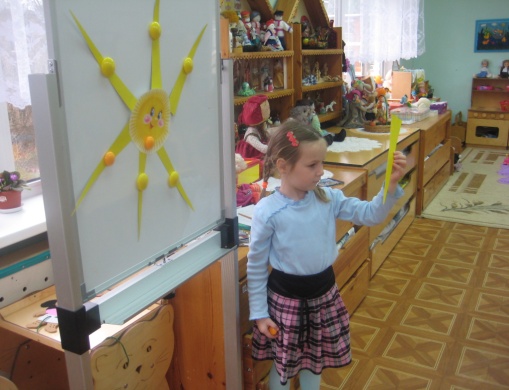 Воспитатель: Давайте, дети, подумаем, какую пользу приносят физические упражнения? (рассуждения детей)Воспитатель: А вы сами выполняете физические упражнения? Где и когда? Воспитатель: Ребята давайте покажем, как мы тренируем мышцы своего тела.(Ритмическая гимнастика под музыку «Чунга-чанга»).Воспитатель: Дети, какие мышцы стали у вас? 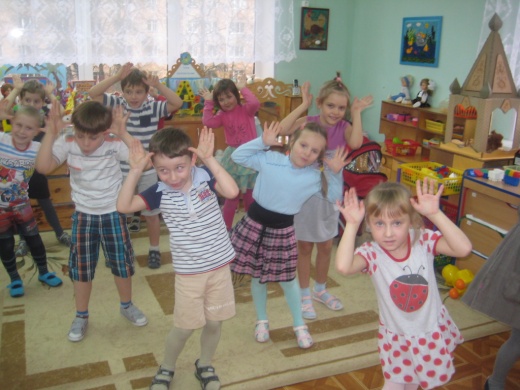 Дети: Крепкие и сильные.Воспитатель: А настроение?Дети: Бодрое, веселое.Воспитатель: Скажите, ребята, почему человек должен заниматься физкультурой?Дети: Чтобы не болеть, быть здоровым.Воспитатель: Правильно, ребята. «Чтоб больным не лежать, надо спорт уважать». Давайте все вместе повторим.Помните об этом, ребята.Воспитатель: Чтобы узнать, как называется второй лучик нашего здоровья, я покажу вам фокус. Загляните внутрь этой бутылочки. Что там лежит? Дети: Ничего нет.Воспитатель: Сейчас мы увидим, кто там прячется. Один, два, три – невидимка из бутылки, беги!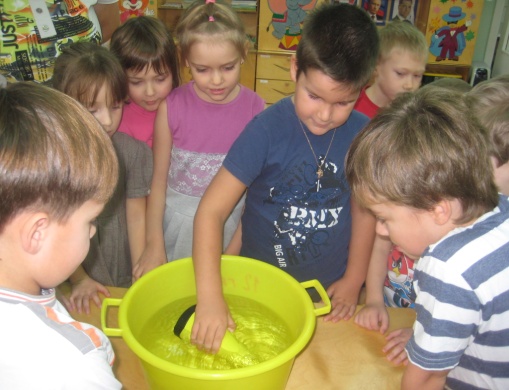 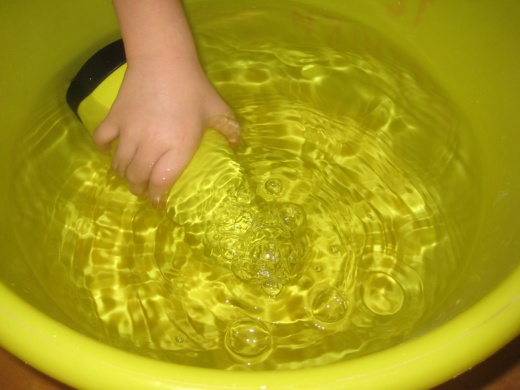 Воспитатель: Что за невидимка сидел в бутылке?Дети: Это воздух.Воспитатель: Правильно, дети.Без дыханья жизни нет, Без дыханья мерзнет свет, Дышат птицы и цветы, Дышит он, и я, и ты.Воспитатель: Давайте, дети, проверим, так ли это. Сейчас вы постараетесь глубоко вдохнуть воздух и закрыть рот и нос ладошками (дети выполняют задание воспитателя).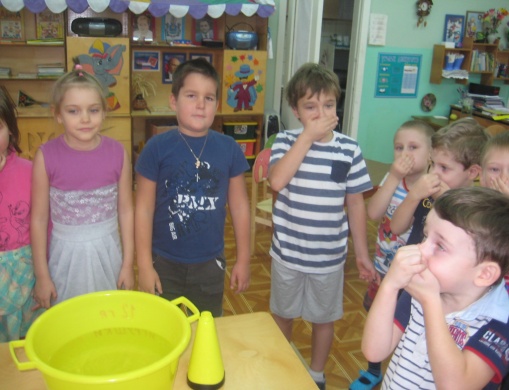 Воспитатель: Что вы почувствовали? Почему не смогли долго быть без воздуха? (Рассуждения детей).Воспитатель: Правильно, дети. Это каждая клеточка вашего организма взбунтовалась и говорит: «Пришлите, пожалуйста, воздух, а то мы погибаем».Воспитатель: Давайте выполним с вами упражнения на дыхание. 1. «Погреемся». Руки развести в стороны, затем быстрыми движениями скрестить их перед грудью, хлопнуть ладонями по плечам, произнести «у-х-х».2.  «Заблудились в лесу». Сделать вдох на выдохе прокричать «а-у-у».3.  «Ежик». Повернуть голову вправо-влево в темпе движения. Одновременно с каждым поворотом делать вдох носом, короткий шумный с напряжением мышц всей носоглотки. Выдох мягкий произвольный через полуоткрытые губы. (4-8 раз)4.   «Подыши одной ноздрей». Правую ноздрю закрыть указательным пальцем правой руки. Левой ноздрей сделать тихий продолжительный вдох. Открыть праву ноздрю, а левую закрыть указательным пальцем левой руки. Через правую ноздрю сделать тихий выдох.(3-6 раз)
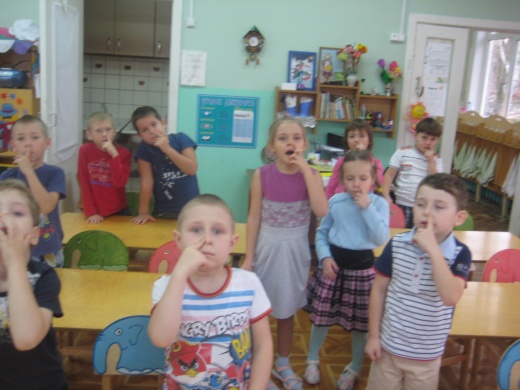  Воспитатель: Дети, скажите, для чего мы выполняли дыхательные упражнения?  Дети: Чтобы организм обогатился кислородом. Чтобы закалять свой организм и т.д.Воспитатель: Правильно, ребята, воздух насыщен кислородом - это чистый  свежий воздух. Воспитатель: Так как же называется второй лучик здоровья?Дети: Воздух.(Открываю второй лучик здоровья)Воспитатель: Дети, что это? (Показываю модель часов в виде цветочка)Дети: часы.Воспитатель: Дети, как вы думаете, зачем нам нужны часы? Воспитатель: Да, вы правы, часы нам нужны для того, чтобы ориентироваться во времени, знать, когда надо проснуться, чтобы не опоздать в детский сад на утреннюю гимнастику, чтобы знать, когда наступит обед, время прогулки и сна.Воспитатель: Дети, как вы думаете, что такое режим? (Рассуждение детей)Воспитатель: Дети, режим – это когда выполняются все дела в течение дня по времени, как в детском саду  у нас. У вас есть время для принятия пищи, для занятий, прогулки, сна и ухода домой. С этим режимом детского сада знакомы и ваши родители -  папы и  мамы, ну а часы показывают время выполнения режима дня. Режим дня помогает быть дисциплинированным, помогает укреплять здоровье, хорошо и качественно выполнять все свои дела и задания. Режим – это когда все твои дела распределены, четко по времени в течение дня. Воспитатель: А теперь я хочу предложить выполнить задание, которое называется «Разложи по порядку» (ребята выходят  к доске, и по порядку выкладывают картинки с изображениями детей, занятыми различными видами деятельности в течение дня. По ходу игры обращаю внимание детей на то, чтобы вовремя ложиться спать и вставать, ежедневно  делать утреннюю зарядку, необходимо есть в одно и тоже время в течение дня)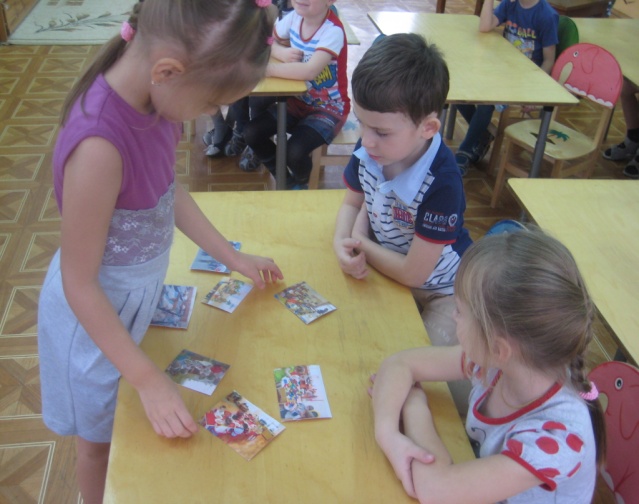  Воспитатель: Дети, значит, как называется третий лучик здоровья?Дети: Режим дня.(Открываю третий лучик)Физкультминутка. - Дети, какое сейчас время года?Дети: Осень.Воспитатель: А как вы определили, что осень?Дети: Листья почти все облетели, часто идет дождь, птицы улетели  в теплые края, дни стали короче.Физкультминутка «Осенние листочки»Мы – осенние листочки,                 дети стоят в кругуРазлетелись из кружочка.               разбегаются в разные стороныМы летали, мы летали                    бегают врассыпную на  носочкахА потом летать устали.                   останавливаются Перестал дуть ветерок,Мы присели  все в кружок.            присели  в круг  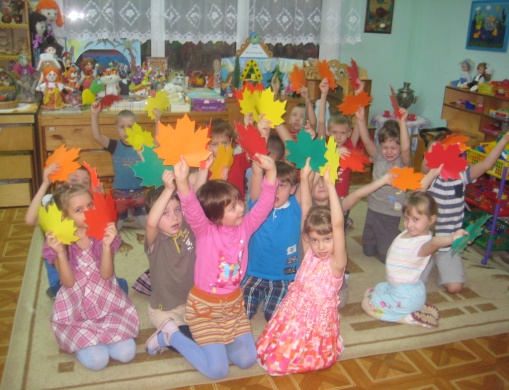 Дети, чтоб здоровыми  остаться, Нужно правильно питаться. Очень сладкою едой Ты не увлекайся. Очень кислого, соленного Ты остерегайся. А вот  овощи и фрукты- Очень нужные продукты.Воспитатель: Дети, давайте поиграем с вами в словесную игру, и я проверю, что вы знаете о полезной еде. Я зачитываю четверостишье о продуктах. Если они полезные, то вы все вместе говорите: «Правильно, правильно совершенно верно».Если о том, что для здоровья вредно, вы молчите. 1.  Ешь побольше апельсинов, пей морковный вкусный сок. И тогда ты точно будешь очень строен и высок.2.  Если хочешь стройным быть, надо сладкое любить, ешь конфеты, жуй ирис, строен стань, как кипарис.3.  Чтобы правильно питаться, вы запомните совет: ешьте фрукты, кашу с маслом, рыбу, мед и винегрет. 4.  Пейте дети молоко, будете здоровы.Молодцы, ребята, я обязательно скажу вашим мамам, что вы умеете выбирать полезную еду.Стук в дверь, заходит доктор Айболит.Доктор: Здравствуйте, дети, вы меня узнали? Дети: Да.Доктор: Кто я?Доктор: Никогда не унываю, и улыбка на лице, потому что принимаю витамины А, В, С.  А вы что знаете о витаминах?  Выходят трое детей, на головах атрибутики витаминов А В С.1-й ребенок: Я -  витамин B, помогаю сердцу. Очень важно спозаранкуЕсть на завтраки овсянку. Черный хлеб полезен нам, И не только по утрам.2-й ребенок: Я -  витамин А,  очень важен для зрения. Помни истину простую: Лучше видит только тот,Кто жует морковь сыруюИли сок морковный пьет.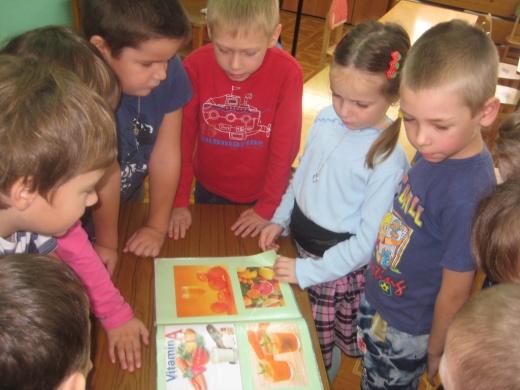 3-й ребенок: Я -  витамин  С,  укрепляю организм.От простуды и ангиныПомогают апельсины,Ну а лучше съесть лимон, Ничего, что кислый он.Доктор: Спасибо, ребята, знаете вы о витаминах. Я сейчас вас угощу апельсинами. Кушайте на здоровье и никогда не болейте. Дети: Витамины будем кушать мы всегда, и болеть не будем никогда.Доктор прощается и уходит из группы.Воспитатель: Итак, как же называется четвертый лучик здоровья?Дети: Полезная еда!(открываю четвёртый лучик) Воспитатель: Если вы будете выполнять все то, о чем мы с вами сегодня говорили на занятии (а это выполнять физкультурные упражнения, делать дыхательную гимнастику, дышать свежим воздухом, есть полезную еду, выполнять режим дня), то будете такими, как солнце -  яркими, веселыми, задорными, т.е. здоровыми.Дети читают стихиВсем известно, всем понятно,Что здоровым быть приятно.Только надо знать, как здоровым стать.2.   Чтоб здоровым быть, учтите заранее,Что всем необходимо полезное питание. И помните об этом, идя по магазинам.Не сладости ищите, ищите витамины.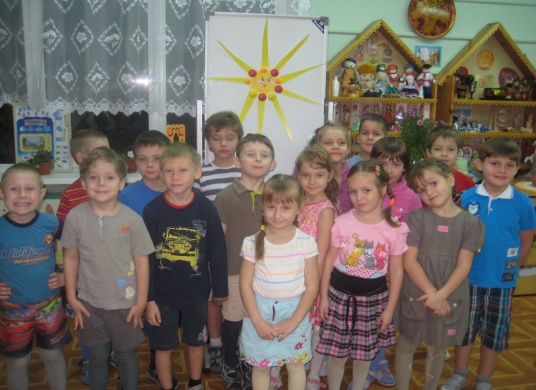 3.  В мире нет рецепта лучше: Будь со спортом неразлучен.Проживешь сто лет –Вот и весь секрет.Воспитатель: Воспитатель: Ребята, посмотрите, как засияли и засверкали наши лучики здоровья на солнце. Дети, вам понравилось занятие? А что именно понравилось? Что вы узнали нового? Я очень рада.  ВСЕМ СПАСИБО!Методическая литература:1. Авдеева Н.Н., Князева Н.А., Стеркина Р.Б. Безопасность: Учебное пособие по основам безопасности жизнедеятельности детей дошкольного возраста. – Спб.: «ДЕТСТВО – ПРЕСС»2. Алябьева Е.А. Коррекционно-развивающие занятия для детей старшего дошкольного возраста: Методическое пособие в помощь воспитателям и психологам дошкольных учреждений. - М.: ТЦ СФЕРА 3. Комплексные занятия с детьми 4-7 лет / авт. – сост. О.Ф. Горбатенко. – Изд. 2-е доп. – Волгоград: Учитель. 2013. 4. Лопахина Л. И. Оздоровительные минутки. Простая и эффективная гимнастика для детей и взрослых. М.: АСТ: Астрель.5. Минаева В.М. Развитие эмоций дошкольников. Занятия. Игры. Пособие для практических работников дошкольных учреждений. – М.: АРКТИ.6. Нищева Н.В. Картотека подвижных игр, упражнений, физкультминуток, пальчиковой гимнастики. – Спб: ООО «Издательство «ДЕТСТВО – ПРЕСС»7. «От рождения до школы». Примерная основная общеобразовательная программа дошкольного образования. Под ред. Н.Е. Вераксы, Т.С. Комаровой, М.А. Васильевой. – М.: МОЗАЙКА – СИНТЕЗ.